第二届“马季杯”全国大学生相声展演作品征集通知为庆祝新中国成立70周年，大力弘扬中华优秀传统文化、发展社会主义先进文化，展现相声文化的传统魅力和时代活力，推进相声艺术与高等教育融合创新，发掘培养有素质、有理想、有潜力的相声新秀、相声创作及理论人才，推动相声事业持续健康繁荣发展，第二届“马季杯”全国大学生相声展演各阶段活动将于2019年5月至11月在天津师范大学举行。第二届“马季杯”全国大学生相声展演组织委员会（以下简称“组委会”）决定，从即日起开始征集本届展演相声作品，现通知如下：一、指导思想以习近平新时代中国特色社会主义思想为指导，坚定文化自信，坚持社会主义先进文化前进方向，涵养社会主义核心价值观，全面贯彻党的教育方针，坚持社会主义办学方向，落实立德树人根本任务，引导大学生树立正确的审美观念、陶冶高尚的道德情操、塑造美好心灵，发挥中华优秀传统文化和相声艺术的浸润作用，以美育人、以美化人、以美培元，加快推动高校美育工作创新发展，培养德智体美劳全面发展的社会主义建设者和接班人。二、组织单位主办单位：中华曲艺学会、天津市文学艺术界联合会、天津师范大学、天津市宝坻区人民政府。承办单位：天津师范大学马季艺术研究会、中共天津市宝坻区委宣传部、天津市曲艺家协会。协办单位：天津广播电视台文艺频道、天津宝坻广播电视台。支持单位：中国曲艺网、天津广播电视台相声广播、天津财经大学珠江学院。三、应征资格及作品要求（一）应征资格：凡报名参加第二届“马季杯”全国大学生相声展演的大学生，应为全国高等院校（含港澳台地区院校）在校或毕业五年以内（毕业时间截止到2014年6月之后）的全日制高职生、本科生和研究生。（二）作品形式：应为传统、改编或原创相声等类型，鼓励以原创作品为主，单口相声、对口相声、群口相声等形式均可，每个作品时长原则上不超过12分钟。（三）内容要求：内容积极健康向上，格调高雅、富有内涵，符合艺术审美趋向；作品应符合中国法律和中国社会公序良俗的要求，不得含有任何涉嫌民族歧视、宗教歧视以及其他有悖于社会道德风尚和善良风俗的内容；作品不得抄袭、仿冒或侵害他人合法权益。四、报名方式及须知（一）报名者可通过天津师范大学官网信息公告栏（http://www.tjnu.edu.cn/index/xxgg.htm）、天津师范大学官方微信公众号（tjnu1958）和曲艺网公众号（cnquyi2016）直接下载报名表，展演不收取报名费。（二）报名者提交材料内容及格式：报名者需提交《第二届“马季杯”全国大学生相声展演作品报名表》（见附件）、作品视频文件和每位参演者的身份证明。在校生参演者需提供本人身份证、加盖所在院系公章的在学证明的扫描件；毕业五年以内的参演者需提供本人身份证、学信网学籍在线验证报告和本人毕业证的扫描件。应征作品视频为AVI或MPG或MP4格式，保证图像画面及声音清晰。注：缺少上述其中任何一份文件者，应征作品均被视为无效作品，不能参加本次征集评选；同一位报名者可以参加其他表演形式作品的展演。（三）报名方式：报名者可选择以下三种方式之一进行报名。1.刻录光盘。将报名表、各参演者身份证明、作品视频刻录成数据光盘，通过快递（EMS、顺丰、申通、圆通、中通、韵达等均可）邮寄至组委会。2.传至邮箱。将报名材料打包发送至组委会指定邮箱tjnumjb@163.com。3.传至网盘。将报名材料打包上传至网络云盘，并将材料所在云盘链接及提取码发送至组委会指定邮箱tjnumjb@163.com。（四）征集截止时间1.本届展演活动相声作品征集截止时间为北京时间2019年7月31日18时整。超过上述时间报名无效。2.以邮寄方式提交，送达时间以作品征集办公室所在地邮局接收当日邮戳为准；以发送电子邮件方式提交的，以接收到电子邮件时间为准。（五）报送邮箱和地址邮寄地址：天津市西青区宾水西道393号天津师范大学团委。邮编：300387组委会邮箱：tjnumjb@163.com咨询电话：022-23768890联系人及联系电话：王老师  13920808975徐老师  13821286007二维码：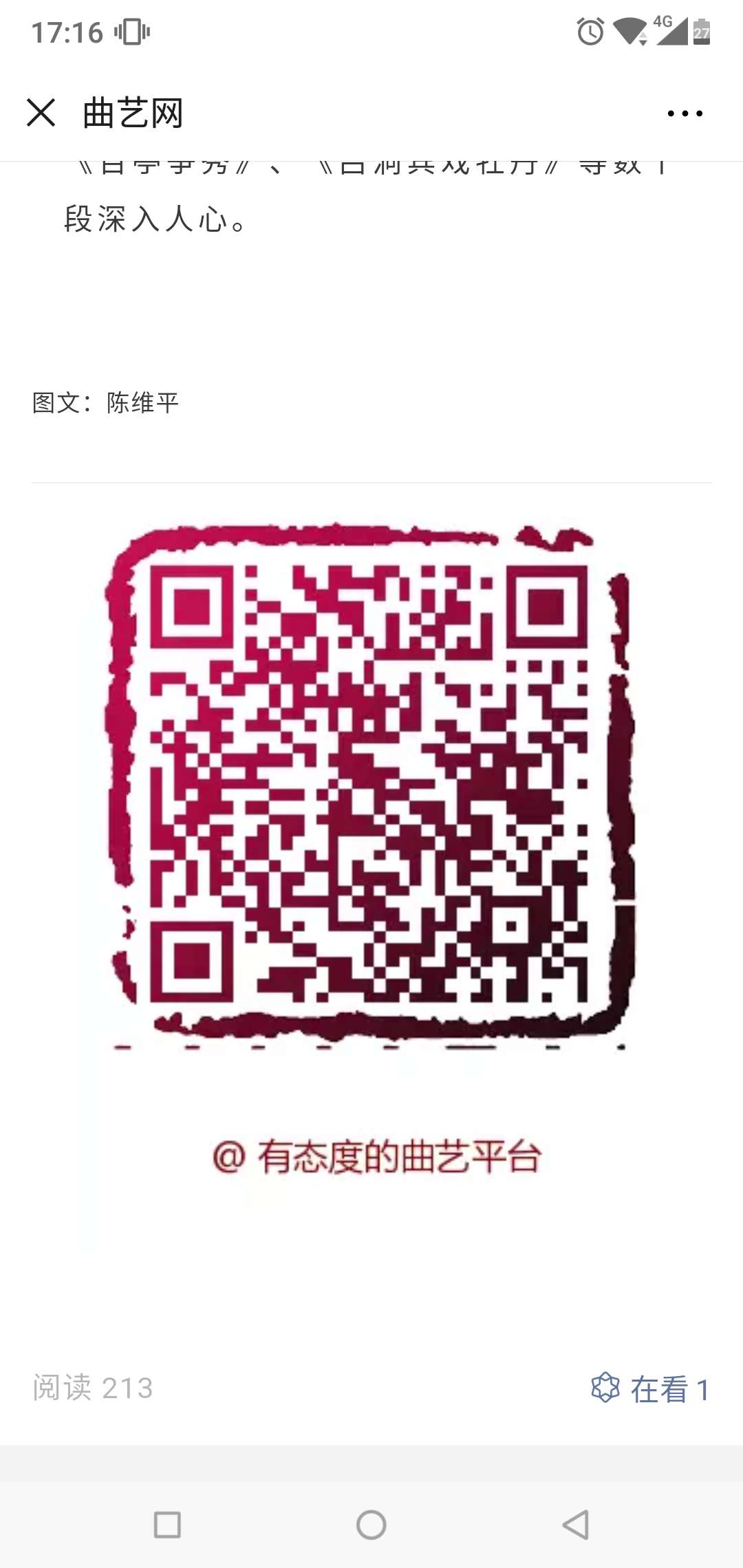 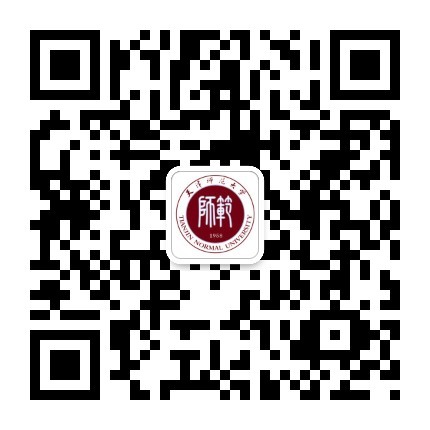 （六）其他应征作品一经送达，即视为报名者已全部知晓并完全接受本征集规则。不符合本规则要求的，报名者可于截止时间之前补正。五、评选与奖励（一）组委会将邀请相关领域的专家组成评选委员会对应征作品进行评选，评选时间为2019年8月上旬至11月初。其中，8月上旬为初评阶段，8月下旬为复评阶段，11月初进行决评、研讨和颁奖仪式。（二）凡原创作品将在初评、复评和决评三个环节中每次给予附加分0.05分；传统相声的参展作品应结合大学生实际做相应修改，使节奏更加紧凑，更具时代性。（三）初评、复评以专家评委对选手报送的视频作品打分方式进行，展演组委会在指定官网公示每轮结果；进入复评的作品为48个，均会得到专家书面指导修改意见，并从中选出24个作品进入决评。（三）进入决评的24个作品，将由展演组委会统一安排于2019年11月上旬（具体时间以组委会通知为准）到天津师范大学按抽签顺序进行三场现场展演（组委会安排食宿以及交通补贴）；其中，优秀作品将受邀参加汇报演出，并获得天津师范大学马季艺术研究会入会资格。进入决评选手均获得由相声名家签名的马季先生有关专著，受邀参加同期举行的第二届“马季杯”全国大学生相声研讨会，与知名相声表演艺术家及理论家面对面交流；主流媒体将对上述活动进行全程跟踪报道或直播录播。（四）展演活动将最终评出“创新才俊”作品8个、“传承才俊”作品8个、“风采才俊”作品8个，由组委会颁发证书；进入复评未进入决评的24对选手将获得“优秀才俊”荣誉称号；对进入决评选手所在学校，由组委会颁发优秀组织奖。六、作品征集声明（一）所有收到的应征作品一概不予退还，应征者应自留底稿。（二）因邮寄延误、邮寄丢失或损坏、误寄、邮资不足、失窃或其他非征集方的原因造成应征作品丢失或损坏的，征集方不承担任何责任。（三）为广泛宣传本次展演活动，所有参展作品及选手在参评中和参评后需无条件允许组委会对参展选手的肖像、视频等相关资料的使用权。（四）组委会对包括本规则在内的本次征集活动的所有文件保留最终解释权。任何与本次征集活动有关的未尽事宜，均由组委会进一步制定相应规定或进行解释。附：第二届“马季杯”全国大学生相声展演作品报名表第二届“马季杯”全国大学生相声展演组委会2019年5月第二届“马季杯”全国大学生相声展演作品报名表第二届“马季杯”全国大学生相声展演组委会制负责人姓名性别性别出生年月民族民族所在院校及届别 手机号、微信号 手机号、微信号身份证号电子邮箱电子邮箱通讯地址邮编邮编报送作品详细内容作品名称报送作品详细内容作品报送单位报送作品详细内容作品创作者作品时长作品时长分    秒分    秒报送作品详细内容作品类型传统（）   改编（）   原创（）传统（）   改编（）   原创（）传统（）   改编（）   原创（）传统（）   改编（）   原创（）传统（）   改编（）   原创（）传统（）   改编（）   原创（）报送作品详细内容表演形式单口（）  对口（）  群口（共   人）单口（）  对口（）  群口（共   人）单口（）  对口（）  群口（共   人）单口（）  对口（）  群口（共   人）单口（）  对口（）  群口（共   人）单口（）  对口（）  群口（共   人）报送作品详细内容参演者信息请详细填写每位参演者姓名、身份证号、在校（或毕业）院校及届别信息请详细填写每位参演者姓名、身份证号、在校（或毕业）院校及届别信息请详细填写每位参演者姓名、身份证号、在校（或毕业）院校及届别信息请详细填写每位参演者姓名、身份证号、在校（或毕业）院校及届别信息请详细填写每位参演者姓名、身份证号、在校（或毕业）院校及届别信息请详细填写每位参演者姓名、身份证号、在校（或毕业）院校及届别信息报送作品详细内容作品简介（200字以内）个人（团体）简介或从事艺术经历及获奖情况组委会意见               审核人签字:                                      年   月    日               审核人签字:                                      年   月    日               审核人签字:                                      年   月    日               审核人签字:                                      年   月    日               审核人签字:                                      年   月    日               审核人签字:                                      年   月    日               审核人签字:                                      年   月    日